Förderverein Grundschule Spielberg e.V. 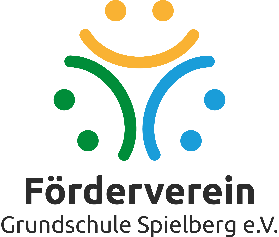 c/o Grundschule Spielberg 
Enzstr. 20, 76307 Karlsbad-Spielberg E-Mail: foerderverein@grundschule-spielberg.deBeitrittserklärungErklärung:Hiermit trete ich dem Förderverein der Grundschule Spielberg e.V. ab dem o.g. Eintrittsdatum bis zum schriftlichen Widerruf bei und erteile zugleich dem Förderverein eine Einzugsermächtigung vom o.g. Konto zum Bankeinzug meines Jahresbeitrags* von* Falls gewünscht, wird eine Spendenbescheinigung ausgestellt.Name, Vorname:Straße:PLZ, Ort:E-Mail (optional):Eintrittsdatum:BankverbindungIBAN: Bank: Euro:Ort, DatumUnterschrift